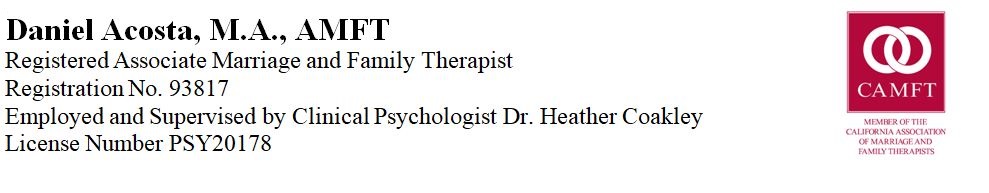 Trauma Based Intake FormName:_________________________________Date:______________________What brings you to therapy? What do you feel is the problem? (Be as specific as you can: when did it start, how does it affect you, symptoms and so on): ______________________________________________________________________________ ____________________________________________________________________________________________________________________________________________________________ Past history of counseling or emotional/health and/or difficulties/diagnoses: ______________________________________________________________________________ What would you like to get out of your sessions? What are your goals for coming into therapy? What would you like to see? ______________________________________________________________________________________________________________________________________Please describe your immediate family &/or your support system? ______________________________________________________________________________________________________________________________________Any current major medical problems or surgeries? ___________________________________________________________________Current Medication(s):________________________________________________ ___________________________________________________________________ Checklist of any past history of physical, emotional, relational, and psychological trauma, abuse or accidents. (Please explain the trauma on the line and age.) Fetal Distress ❏ yes ❏no______________________________________________ Birth Trauma ❏ yes ❏no______________________________________________       Premature Birth ❏ yes ❏no___________________________________________Verbal Abuse ❏ yes ❏no______________________________________________Physical Abuse ❏ yes ❏no ____________________________________________Sexual Abuse (include rape) ❏ yes ❏no __________________________________ In the presence of abuse or violence ❏ yes ❏no___________________________  Other inescapable attacks ❏ yes ❏no ___________________________________Mugging or entry of home ❏ yes ❏no___________________________________Attempted assaults ❏ yes ❏no ________________________________________Mental illness ❏ yes ❏no _____________________________________________Car accidents ❏ yes ❏no ______________________________________________ Major injuries or burns ❏ yes ❏no ______________________________________Hospitalizations ❏ yes ❏no ___________________________________________ Major surgeries ❏ yes ❏no____________________________________________Minor surgeries ❏ yes ❏no____________________________________________  Major sicknesses ❏ yes ❏no___________________________________________  Near drowning or suffocation (include choking) ❏ yes ❏no __________________Someone close to you dying ❏ yes ❏no __________________________________ Natural or unnatural disaster ❏ yes ❏no _________________________________ Relational and/or Emotional Trauma ❏ yes ❏no ___________________________ Emotional Neglects or Abandonments ❏yes ❏no_________________________  Other traumas or overwhelming experiences ❏yes ❏no ____________________ ___________________________________________________________________Check box next to what feelings apply: ❏ Moody  ❏ Frozen and stuck  ❏ anger    ❏ Manic or elated  ❏ Panic attacks  ❏ Phobic  ❏ Depressed   ❏ Shortness of breath      ❏ Obsessive  ❏ Irritable  ❏ Unexplained chest pain ❏ Compulsive       ❏ Hopeless  ❏ Heart palpations  ❏ Impulsive   ❏ Guilt and shame      ❏ Dizzy   ❏ Detached   ❏ Anxious   ❏ Nausea       ❏ Do you have nightmares?   ❏ Sad/tearful   ❏ Often fearful       ❏ Are you easily startled?   ❏ Worthless   ❏ Trembling      What do you do to relax? What brings you pleasure or joy?  ______________________________________________________________________________________________________________________________________Personal strengths & resources (within yourself and within your community): ______________________________________________________________________________________________________________________________________ Anything else you would like the therapist to know about you in order to better understand you:  __________________________________________________________________________________________________________________________________________________________________________________________________________________________________________Client Signature: _______________________________________________________________Date of Signature: _______________PLEASE NOTE THAT THIS FORM WILL REMAIN IN A LOCKED AND SECURED LOCATION.